Bulletin / Banner Change Transmittal Form[ ]	Undergraduate Curriculum Council  [X]	Graduate CouncilSigned paper copies of proposals submitted for consideration are no longer required. Please type approver name and enter date of approval.  Email completed proposals to curriculum@astate.edu for inclusion in curriculum committee agenda. 1.Contact Person (Name, Email Address, Phone Number)2.Proposed ChangeSOC 6443 Geographic Information Systems for the Social SciencesSOC 6453 Sociology of Youth Subcultures  SOC 670V Thesis (up to 6 hours if writing a thesis)SOC 680V Independent Study(up to 2 courses outside the department as approved by graduate advisor)3. Effective Date4.Justification – Please provide details as to why this change is necessary. Currently, we do not list the allowed electives in the bulletin.  We like to provide a list, so students can get better clarity in their degree planning.Bulletin ChangesUniversity Requirements: See Graduate Degree Policies for additional information (p. 35) Program Requirements: Students electing to complete an internship, with consent of the overseeing faculty member and approval of the Department Graduate Studies Committee, may take CRIM 6603, Internship, as an elective course.Sem. Hrs.SOC 6303, Contemporary Sociological Theory 3 SOC 6343, Methods of Social Research 3 SOC 6383, Advanced Data Analysis 3 SOC Electives  21 hours 15-21 SOC 6443, Geographic Information Systems for the Social SciencesSOC 6453, Sociology of Youth Subcultures  SOC 670V, Thesis (up to 6 hours if writing a thesis)SOC 680V, Independent Study(up to 2 courses outside the department as approved by graduate advisor)Advisor-approved Electives 0-6 Sub-total 30 Total Required Hours:  30For Academic Affairs and Research Use OnlyFor Academic Affairs and Research Use OnlyCIP Code:  Degree Code:Department Curriculum Committee ChairCOPE Chair (if applicable)Department Chair: Head of Unit (If applicable)                         College Curriculum Committee ChairUndergraduate Curriculum Council ChairCollege DeanGraduate Curriculum Committee ChairGeneral Education Committee Chair (If applicable)                         Vice Chancellor for Academic AffairsInstructions Please visit http://www.astate.edu/a/registrar/students/bulletins/index.dot and select the most recent version of the bulletin. Copy and paste all bulletin pages this proposal affects below. Follow the following guidelines for indicating necessary changes. *Please note: Courses are often listed in multiple sections of the bulletin. To ensure that all affected sections have been located, please search the bulletin (ctrl+F) for the appropriate courses before submission of this form. - Deleted courses/credit hours should be marked with a red strike-through (red strikethrough)- New credit hours and text changes should be listed in blue using enlarged font (blue using enlarged font). - Any new courses should be listed in blue bold italics using enlarged font (blue bold italics using enlarged font)You can easily apply any of these changes by selecting the example text in the instructions above, double-clicking the ‘format painter’ icon   , and selecting the text you would like to apply the change to.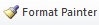 Please visit https://youtu.be/yjdL2n4lZm4 for more detailed instructions.